ГОСТ 4.226-83 Система показателей качества продукции (СПКП). Строительство. Окна, двери и ворота деревянные. Номенклатура показателейГОСТ 4.226-83

Группа Ж01МЕЖГОСУДАРСТВЕННЫЙ СТАНДАРТ Система показателей качества продукции

Строительство ОКНА, ДВЕРИ И ВОРОТА ДЕРЕВЯННЫЕ

Номенклатура показателей

Product-quality index system. Building. Windows, doors and gates of wood. Nomenclature of indicesМКС 91.060.50
ОКП 53 6101Дата введения 1984-01-01
Информационные данные1. РАЗРАБОТАН Министерством лесной, целлюлозно-бумажной и деревообрабатывающей промышленности СССР

Госстроем СССР

Государственным комитетом по гражданскому строительству и архитектуре при Госстрое СССР
2. ВНЕСЕН Министерством лесной, целлюлозно-бумажной и деревообрабатывающей промышленности СССР
3. УТВЕРЖДЕН И ВВЕДЕН В ДЕЙСТВИЕ Постановлением Государственного комитета СССР по делам строительства от 05.05.83
4. ВВЕДЕН ВПЕРВЫЕ
5. ССЫЛОЧНЫЕ НОРМАТИВНО-ТЕХНИЧЕСКИЕ ДОКУМЕНТЫ 
6. ПЕРЕИЗДАНИЕ. Ноябрь 2003 г.


Настоящий стандарт распространяется на деревянные окна, двери, ворота и устанавливает номенклатуру показателей их качества для применения при:

разработке стандартов, технических условий и других нормативно-технических документов;

выборе оптимального варианта новой продукции;

аттестации изделий, прогнозировании и планировании их качества;

разработке систем управления качеством продукции;

представлении отчетности и информации о качестве продукции.

Нормы, требования и методы контроля показателей качества должны быть установлены в соответствующих стандартах, технических условиях и другой нормативно-технической документацией (НТД) на деревянные окна, двери и ворота.

Настоящий стандарт разработан на основе и в соответствии с ГОСТ 4.200.
1. Номенклатура показателей деревянных окон, дверей и ворот1.1. Номенклатура показателей качества окон, дверей и ворот по критериям и обозначения показателей качества должны соответствовать приведенным в табл.1.
Таблица 11.2. Для отдельных видов деревянных окон, дверей и ворот допускается, при соответствующем обосновании, применять дополнительно другие показатели качества. 
1.3. Термины и определения показателей качества деревянных окон, дверей и ворот, употребляемые в настоящем стандарте, и методы их оценки приведены в приложении 1.

Методы определения коэффициентов сборности и унификации изложены в приложении 2.
2. Применяемость показателей качества2.1. Показатели качества, приведенные в табл.1, являются общими для всех классификационных групп деревянных окон, дверей и ворот, за исключением:

общего коэффициента светопропускания и коэффициента теплопропускания, используемых для оценки качества окон, балконных и остекленных дверей;

коэффициента воздухопроникания и коэффициента водопроницания, используемых для оценки качества окон, наружных дверей и ворот;

сопротивления ударной нагрузке и пробиванию, прочности клеевого соединения облицовки с каркасом, удельной материалоемкости и расхода листовых материалов, используемых для оценки качества дверей и ворот;

архитектурной выразительности, являющейся необязательной для оценки качества окон, дверей и ворот вспомогательных зданий. 
2.2. Применяемость показателей качества в зависимости от вида решаемых задач, согласно ГОСТ 4.200, приведена в табл.2.
2.3. Показатели качества, установленные настоящим стандартом, но не предусмотренные действующей НТД на деревянные окна, двери и ворота, следует вводить при ее пересмотре (при наличии утвержденных методов их оценки, терминов, определений и условных обозначений).

Таблица 2Примечания:
1. Знак "+" означает применяемость, знак "-" - неприменяемость, знак "±" - ограниченную применяемость показателей при решении конкретных задач.
2. Показатели по пп.1.1.1-1.1.7 приводятся во вводной части стандартов на конкретные изделия по результатам исследовательских испытаний.
ПРИЛОЖЕНИЕ 1 (справочное). Термины и пояснения показателей качества деревянных окон, дверей и ворот и методы их оценкиПРИЛОЖЕНИЕ 1
СправочноеПРИЛОЖЕНИЕ 2 (справочное). Методы определения коэффициентов сборности и унификации окон, дверей и воротПРИЛОЖЕНИЕ 2
СправочноеКоэффициент сборности изделия (), количественно характеризующий сложность сборки изделия в процессе его изготовления, определяют по формуле ,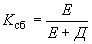 где - общее число сборочных единиц в изделии;

 - общее число деталей, за исключением вошедших в сборочные единицы и крепежных деталей.

Сборочными единицами окон, дверей и ворот являются:

створки окон, клапаны, фрамуги, форточки, собранные в рамки, без стекла, приборов и др. устройств;

полотна дверей и ворот, собранные в рамки или щиты, без стекла, филенок, раскладок, приборов и пр.;

стеклопакеты, приборы, жалюзи, сетки, филенки и др.

К числу деталей (за исключением вошедших в сборочные единицы) относятся: стекла, отливы, нащельники, раскладки, подкладки, жалюзийные планки, рейки облицовки, рейки обшивки, детали филенок, уплотняющие прокладки, угольники, крепежные детали, в т.ч. для приборов и др.

Коэффициент унификации изделия (), количественно характеризующий насыщенность изделия унифицированными деталями и унифицированными сборочными единицами, определяют по формуле,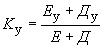 
где  - число унифицированных сборочных единиц в изделии; 

 - число унифицированных деталей в изделии, за исключением вошедших в сборочные единицы и крепежных деталей; 

 - общее число сборочных единиц в изделии; 

 - общее число деталей в изделии, за исключением вошедших в сборочные единицы и крепежных деталей.

К унифицированным сборочным единицам и унифицированным деталям относят унифицированные по размерам или форме в пределах изделия или заимствованные из ряда аналогичных деталей (например, форточки, клапаны, отливы, нащельники и т.д.) или стандартные покупные изделия (например, стеклопакеты, приборы, угольники и др.).



Электронный текст документа 
 сверен по: 
официальное издание
М.: ИПК Издательство стандартов, 2004Обозначение НТД, на который дана ссылка Номер пункта, приложения ГОСТ 4.200-78Вводная часть, 2.2ГОСТ 14.205-83Приложение 1ГОСТ 27.002-89"ГОСТ 475-78"ГОСТ 7016-82"ГОСТ 15612-85
"ГОСТ 16588-91"ГОСТ 23166-99"ГОСТ 23431-79"ГОСТ 24033-80"ГОСТ 25346-89"СНиП II-2-80"СНиП II-3-79"CНиП II-4-79"РД 50-149-79"Наименование показателя качества Условное обозначение показателя качества 1. Технический уровень1.1. Показатели назначения1.1.1. Общий коэффициент светопропускания, доли единицы1.1.2. Коэффициент звукоизоляции*-1.1.3. Коэффициент теплопередачи*-1.1.4. Коэффициент теплопропускания солнцезащитного устройства, доли единицы1.1.5. Коэффициент воздухопроницания*-1.1.6. Коэффициент водопроницания*-1.1.7. Предел огнестойкости*, ч-1.1.8. Порода древесины-1.2. Показатели надежности1.2.1. Контрольная наработка, циклы1.2.2. Наработка до первого отказа, циклы1.2.3. Сопротивление статической нагрузке, действующей в плоскости створки (полотна), даН, 1.2.4. Сопротивление статической нагрузке, действующей перпендикулярно к плоскости створки (полотна), даН,  1.2.5. Сопротивление статической нагрузке, действующей на запирающие приборы и ручки, даН,  1.2.6. Сопротивление ударной нагрузке*, Дж, 1.2.7. Сопротивление пробиванию, Дж,  1.2.8. Срок службы изделия*, год-1.2.9. Гарантийный срок хранения*, год-1.2.10. Коэффициент ремонтопригодности*-1.3. Показатели уровня исполнения1.3.1. Отклонения от:номинальных размеров деталей, сборочных единиц, изделий, ммноминальных размеров зазоров, мм;плоскостности, %перпендикулярности, мм/м1.3.2. Шероховатость поверхностей, мкм1.3.3. Влажность древесины деталей, %1.3.4. Прочность клеевых соединений:угловых, МПа (кгс/см)по длине деталей, процент от прочности цельной древесиныпо толщине и ширине деталей, МПа (кгс/см)облицовки с каркасом, Н/см-1.3.5. Нормы ограничения пороков древесины и обработки-1.3.6. Заводская готовность (комплектность, законченность отделки и т.п)1.4. Показатели технологичности1.4.1. Материалоемкость:древесины, м/млистовых материалов, м/млакокрасочных и клеевых материалов, г/мдругих материалов, руб./м1.4.2. Расход материалов:древесины, м/млистовых материалов, м/млакокрасочных и клеевых материалов, г/мдругих материалов, руб./м1.4.3. Трудоемкость изготовления изделия, чел.-ч/м1.4.4. Энергоемкость изготовления изделия, кВт·ч/м1.4.5. Коэффициент унификации изделия*, доли единицы1.4.6. Коэффициент сборности изделия*, доли единицы1.5. Показатели транспортабельности 1.5.1. Масса, кг1.5.2. Габаритные размеры, мм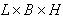 1.5.3. Коэффициент использования емкости и грузоподъемности транспортных средств*, %1.5.4. Удельная стоимость материала упаковки*, руб./м1.5.5. Удельная трудоемкость упаковки*, чел.-ч/м1.5.6. Коэффициент сохраняемости после транспортирования*, %1.6. Эргономические показатели1.6.1. Коэффициент сложности ухода за изделием*-1.6.2. Простота обращения с приборами*, балл-1.6.3. Усилие открывания, закрывания, разъема и фиксации створок (полотен) и приборов*, даН-1.7. Эстетические показатели1.7.1. Архитектурная выразительность изделия, балл-1.7.2. Внешний вид изделия, балл-2. Показатели стабильности качества2.1. Среднее квадратическое отклонение значений показателей качества (размеров, влажности, шероховатости, прочности клеевых соединений)2.2. Коэффициент стабильности технологических операций и процессов, доли единицы2.3. Удельная стоимость зарекламированной продукции, руб./т·м2.4. Брак, %-3. Показатели экономической эффективности3.1. Удельная себестоимость изделий, руб./м3.2. Рентабельность, %3.3. Годовой народнохозяйственный экономический эффект, руб./м4. Показатели конкурентоспособности на внешнем рынке4.1. Патентная чистота4.2. Патентная защита4.3. Наличие экспорта________________
* Перспективные показатели качества, которые могут быть введены в НТД после разработки и утверждения в установленном порядке методов их оценки. ________________
* Перспективные показатели качества, которые могут быть введены в НТД после разработки и утверждения в установленном порядке методов их оценки. Номер показателя качества по табл.1Основные виды решаемых задач Основные виды решаемых задач Основные виды решаемых задач Основные виды решаемых задач Разработка стандартов, ТУ, СНиП Конструирование новой продукцииАттестация изделийУправление качеством продукции1.1.1-1.1.8±+-±1.2.1-1.2.10±+-±1.3.1-1.3.5++++1.3.6++++1.4.1±+++1.4.2-+++1.4.3-+++1.4.4-+++1.4.5, 1.4.6±+-±1.5.1, 1.5.2++-±1.5.3-+-±1.5.4-1.5.6±++±1.6.1-1.6.3±+-±1.7.1-++±1.7.2-++±2.1--±±2.2--+±2.3--+±2.4±-++3.1±++±3.2--+±3.3±++±4.1, 4.2±+±+4.3--+±Наименование показателя (термин)Пояснение Метод оценки1. Общий коэффициент светопропусканияКоэффициент, учитывающий потери света в переплетах светопроема, несущих конструкциях, солнцезащитных устройствах, защитной сетке под фонарями, и светопропускание материалаПо СНиП II-4*________________
* На территории Российской Федерации документ не действует. Заменен СНиП 23-05-95. - Примечание изготовителя базы данных.________________
* На территории Российской Федерации документ не действует. Заменен СНиП 23-05-95. - Примечание изготовителя базы данных.________________
* На территории Российской Федерации документ не действует. Заменен СНиП 23-05-95. - Примечание изготовителя базы данных.2. Коэффициент звукоизоляции-Подлежит разработке 
3. Коэффициент теплопередачи-То же
4. Коэффициент теплопропускания солнцезащитного устройства-По СНиП II-35. Коэффициент воздухопроницания-Подлежит разработке 
6. Коэффициент водопроницания-То же7. Предел огнестойкостиПо СНиП II-2*"________________
* На территории Российской Федерации документ не действует. Заменен СНиП 2.01.02-85. - Примечание изготовителя базы данных.________________
* На территории Российской Федерации документ не действует. Заменен СНиП 2.01.02-85. - Примечание изготовителя базы данных.________________
* На территории Российской Федерации документ не действует. Заменен СНиП 2.01.02-85. - Примечание изготовителя базы данных.8. Сопротивление статической нагрузке (действующей: в плоскости створки, полотна; перпендикулярно к плоскости створки, полотна; на запирающие приборы и ручки)Статическая нагрузка - действующая на изделие или его сборочные единицы и приборы. Различают контрольную () и предельную () величины сопротивленияОкна и балконные двери, по
ГОСТ 240339. Сопротивление ударной нагрузкеПотенциальная энергия неупругого тела, падающего на створку (полотно)

Различают контрольную () и предельную () ударные нагрузкиПодлежит разработке10. Сопротивление пробиваниюПотенциальная энергия упругого тела, падающего на створку (полотно) двери. 

Различают контрольную () и предельную () энергию пробиванияПо отраслевой НТД11. Порода древесины-По ГОСТ 475 и ГОСТ 2316612. Контрольная наработкаВеличина, характеризующая продолжительность работы изделия, в циклах, без отказовОкна и балконные двери по ГОСТ 24033, двери по отраслевой НТД13. Наработка до первого отказаВеличина, характеризующая продолжительность работы изделия, в циклах, до возникновения первого отказаТо же14. Срок службы изделияПо ГОСТ 27.002Подлежит разработке15. Гарантийный срок храненияПо НТДПо НТД16. Коэффициент ремонтопригодностиКоэффициент, характеризующий приспособленность конструкции изделия к предупреждению и обнаружению повреждений и устранению их путем ремонтаОтсутствует17. Отклонения от размеровПо ГОСТ 25346По ГОСТ 475 и ГОСТ 2316618. Шероховатость поверхностейПо ГОСТ 7016По ГОСТ 1561219. Влажность древесины деталейПо ГОСТ 23431По ГОСТ 1658820. Прочность клеевых соединенийКоличественная характеристика способности клеевого соединения сопротивляться разрушению под действием механических нагрузокПо ГОСТ 475 и ГОСТ 2316621. Нормы ограничения пороков древесины и обработки-То же22. Заводская готовность (комплектность, законченность отделки и т.п)По ГОСТ 475 и ГОСТ 23166"23. МатериалоемкостьКоличество материала в готовом изделии, отнесенное на 1 м изделияПо отраслевой НТД24. Расход материаловКоличество материалов определенного вида (размеров, качества и т.п.), необходимое для изготовления 1 м изделийТо же25. Трудоемкость изготовления изделияСуммарные затраты труда на 1 м изделия"26. Энергоемкость изготовления изделияЗатраты электроэнергии на 1 м изделия"27. Коэффициент унификации изделияПо ГОСТ 14.205См. приложение 228. Коэффициент сборности изделияТо жеТо же29. Масса--30. Габаритные размеры-По действующим стандартам на окна и двери31. Коэффициент использования емкости и грузоподъемности транспортных средствПо РД 50-149*По РД 50-149________________
* РД 50-149-79 отменен без замены (ИУС N 8-87), здесь и далее по тексту. - Примечание изготовителя базы данных.________________
* РД 50-149-79 отменен без замены (ИУС N 8-87), здесь и далее по тексту. - Примечание изготовителя базы данных.________________
* РД 50-149-79 отменен без замены (ИУС N 8-87), здесь и далее по тексту. - Примечание изготовителя базы данных.32. Удельная стоимость материала упаковкиОтношение средней стоимости материалов для упаковки к 1 м изделияПо отраслевой НТД33. Удельная трудоемкость упаковкиОтношение средней трудоемкости технологических операций упаковки изделия к 1 м изделияТо же34. Коэффициент сохраняемости после транспортированияДоли изделий, сохранивших свои свойства в заданных пределах после транспортированияПо РД 50-14935. Коэффициент сложности ухода за изделиемКоэффициент, характеризующий степень сложности ухода за изделием в процессе его эксплуатацииПо отраслевой НТД36. Простота обращения с приборами-То же37. Усилие открывания, закрывания, разъема и фиксации створок (полотен) и приборов-По отраслевой НТД38. Архитектурная выразительность изделия-То же
39. Внешний вид изделия-"40. Среднеквадратичное отклонениеПо отраслевой НТД. Определяется и нормируется для показателей качества, имеющих переменные численные значения (размеры, влажность, шероховатость, прочность клеевых соединений)"41. Коэффициент стабильности технологических операций и процессовКоэффициент, характеризующий свойство технологической операции (процесса) обеспечивать изготовление деталей (изделий) в течение определенного времени в соответствии с требованиями НТД"42. Удельная стоимость зарекламированной продукции-Отчетность43. Брак-То же44. Удельная себестоимость изделияОтношение общей себестоимости к 1 м изделияПо отраслевой НТД45. Рентабельность-То же46. Годовой народнохозяйственный экономический эффект-"47. Патентная чистотаСтепень воплощения в изделии технических решений, способствующих его беспрепятственной реализации в СССР и за рубежомПо РД 50-14948. Патентная защитаСтепень защиты изделия авторскими свидетельствами в СССР и патентами в странах предполагаемого экспорта или продажи лицензий на отечественные изобретенияТо же49. Наличие экспорта-Отчетность